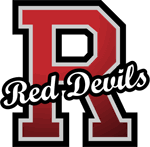 Date			Opponent			Place	 		TimeDec. 1,			Canton				Canton			6:30 PMDec. 7,8,9		TBA				Pond Creek		TBADec. 12			Cherokee			Cherokee		6:30 PMDec. 14			Okeene				Ringwood		6:30 PMDec. 15			Timberlake			Ringwood		6:30 PM			(HOMECOMING)Dec. 18			Pond Creek-Hunter		Ringwood		6:30 PMJan. 2			Burlington			Ringwood		6:30 PMJan. 4-6			TBA				Okeene			TBAJan. 11			Drummond			Oklahoma City		12:15 PMJan. 12			Waynoka			Ringwood		6:30 PM Jan.16			Lomega				Ringwood		6:30 PMJan 18-20		TBA				Pioneer			TBAJan. 23			DCLA				Lamont			6:30 PMJan. 26			Pioneer				Enid 			10:00 AMJan. 30 			Waukomis			Waukomis		6:30 PMFeb. 1 			Kremlin-Hillsdale		Kremlin			6:30 PMFeb. 5			Medford			Ringwood		6:30 PM 			(SENIOR NIGHT)Feb. 9-10		Districts			TBA	Feb. 15-17		Regionals			TBAFeb. 22-24		Area				TBAFeb. 29- March 2	State				TBA